ACHTUNG!!! QUARANTÄNE!!!Die Schule bleibt ab dem 19.11.2020 aufgrund bestätigter Corona-Fälle bis auf Weiteres geschlossen!Weitere Informationen entnehmen Sie bitte der Homepage: www.grundschule-heidgarten.deDes Weiteren können Sie sich mit dem/der Klassenlehrer/in in Verbindung setzen.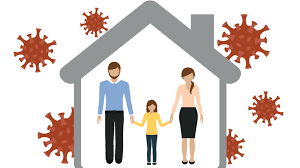 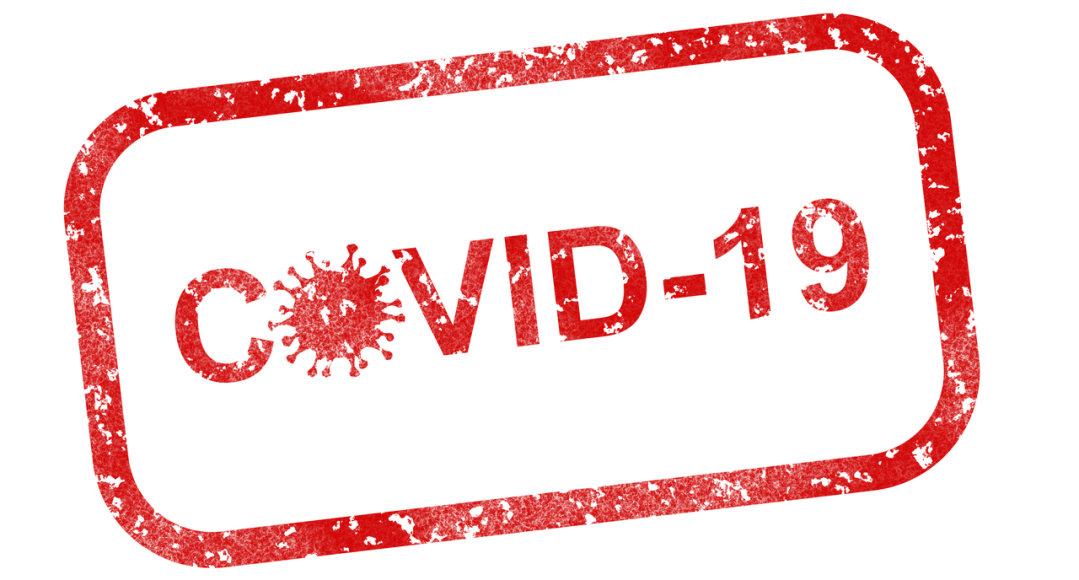 